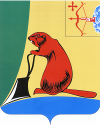 ТУЖИНСКАЯ РАЙОННАЯ ДУМАКИРОВСКОЙ ОБЛАСТИРЕШЕНИЕ27.11.2015							66/402пгт ТужаО внесении изменений в решение Тужинской районной Думыот 10.11.2008 № 34/277В соответствии с главой 26.3 "Система налогообложения в виде единого налога на вмененный доход для отдельных видов деятельности" Налогового кодекса Российской Федерации на основании пункта 3 части 1 статьи 21 Устава муниципального образования Тужинский муниципальный район Тужинская районная Дума решила:1. Внести в решение Тужинской районной Думы Кировской области от 10.11.2008 № 34/277 (ред. от 20.11.2015) "О едином налоге на вмененный доход для отдельных видов деятельности" (далее - Решение) следующие изменения: 1.1. В подпункте 4 пункта 3, в столбце первом третьей строки таблицы пункта 4 Решения и в таблице Приложения № 4 к Решению слова «автотранспортных средств» заменить словами «автомототранспортных средств»;1.2. Подпункт 11 пункта 3 Решения изложить в новой редакции следующего содержания: «11) размещения рекламы с использованием внешних и внутренних поверхностей транспортных средств;»1.3. В столбце первом одиннадцатой строки таблицы пункта 4 Решения слова «Размещение рекламы на транспортных средствах» заменить словами «Размещение рекламы с использованием внешних и внутренних поверхностей транспортных средств»;1.4. В столбце третьем пятнадцатой строки таблицы пункта 4 Решения цифру «5000» заменить цифрой «10000»;1.5. В столбце первом шестнадцатой строки таблицы пункта 4 Решения после слов «если площадь земельного участка» частицу «не» исключить.2. Опубликовать Решение в Бюллетене муниципальных нормативных правовых актов органов местного самоуправления Тужинского муниципального района Кировской области.3. Решение вступает в законную силу с момента подписания за исключением пункта 1.4, который вступает в силу с 01.01.2016 г.Глава Тужинского района     Л.А. Трушкова